	1. KUŽELKÁŘSKÁ LIGA DOROSTU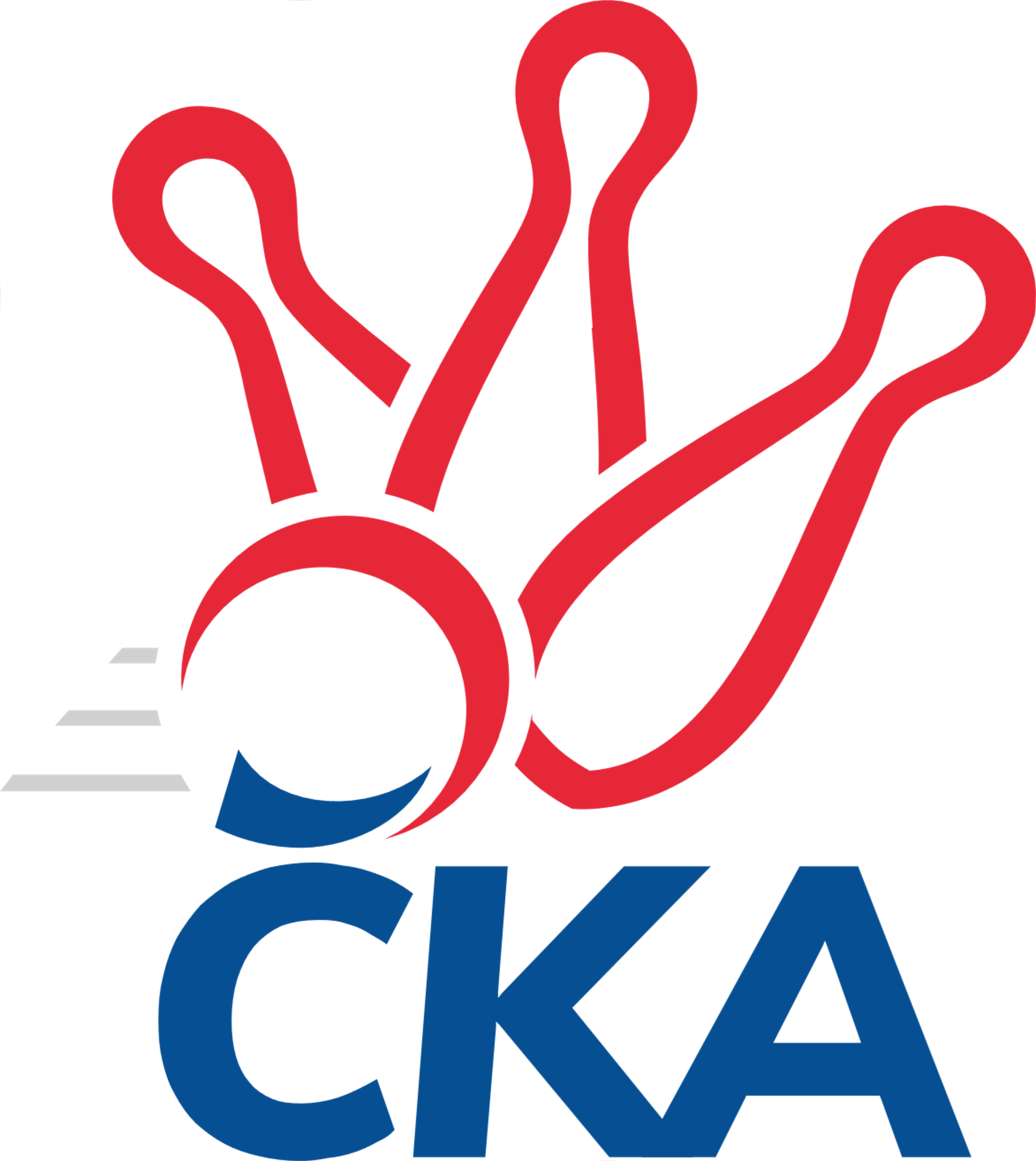 Č. 9Ročník 2021/2022	20.2.2022Nejlepšího výkonu v tomto kole: 1615 dosáhlo družstvo: KK Zábřeh1.KLD D 2021/2022Výsledky 9. kolaSouhrnný přehled výsledků:TJ Valašské Meziříčí	- KK Zábřeh	0:2	1574:1615		20.2.TJ Sokol Luhačovice	- TJ Sokol Vracov	2:0	1567:1431		20.2.KC Zlín	- KK Orel Ivančice	0:2	1570:1583		20.2.Tabulka družstev:	1.	KK Zábřeh	9	8	0	1	16 : 2 	 	 1604	16	2.	TJ Sokol Luhačovice	9	6	0	3	12 : 6 	 	 1551	12	3.	TJ Valašské Meziříčí	8	4	0	4	8 : 8 	 	 1559	8	4.	KC Zlín	8	4	0	4	8 : 8 	 	 1535	8	5.	KK Orel Ivančice	9	4	0	5	8 : 10 	 	 1525	8	6.	TJ Sokol Vracov	9	0	0	9	0 : 18 	 	 1430	0Podrobné výsledky kola:	 TJ Valašské Meziříčí	1574	0:2	1615	KK Zábřeh	Nikola Tobolová	121 	 147 	 146 	131	545 	  	 552 	 113	142 	 149	148	Tomáš Ondráček	Veronika Ovšáková	149 	 107 	 125 	123	504 	  	 503 	 128	107 	 139	129	Libor Krejčí	Jan Kučák	151 	 135 	 109 	130	525 	  	 509 	 138	122 	 117	132	Martin Vološčuk	nikdo nenastoupil	 	 0	 0 		0	  	 554 	 143	135 	 140	136	Adam Mísařrozhodčí: Jaroslav ZajíčekNejlepší výkon utkání: 554 - Adam Mísař	 TJ Sokol Luhačovice	1567	2:0	1431	TJ Sokol Vracov	Jan Lahuta	130 	 123 	 132 	146	531 	  	 448 	 120	89 	 131	108	Leoš Kudělka	Jakub Lahuta	133 	 110 	 129 	105	477 	  	 507 	 132	121 	 121	133	Petr Bábík	Michal Petráš	140 	 145 	 112 	138	535 	  	 476 	 110	116 	 118	132	Michal Šmýd	Martina Lekešová	122 	 136 	 109 	134	501 	  	 0 	 	0 	 0		nikdo nenastoupilrozhodčí: Ludmila PančochováNejlepší výkon utkání: 535 - Michal Petráš	 KC Zlín	1570	0:2	1583	KK Orel Ivančice	Adriana Svobodová	150 	 131 	 127 	129	537 	  	 476 	 138	118 	 124	96	Vojtěch Šmarda	Filip Vrzala	141 	 123 	 149 	119	532 	  	 520 	 123	129 	 130	138	Karolína Fabíková	Natálie Trochtová	113 	 117 	 127 	144	501 	  	 587 	 129	148 	 158	152	Jan Svoboda	Karolina Toncarová	102 	 141 	 122 	121	486 	  	 0 	 	0 	 0		nikdo nenastoupilrozhodčí: Karel SkoumalNejlepší výkon utkání: 587 - Jan SvobodaPořadí jednotlivců:	jméno hráče	družstvo	celkem	plné	dorážka	chyby	poměr kuž.	Maximum	1.	Adam Mísař 	KK Zábřeh	545.00	366.4	178.7	4.7	5/6	(600)	2.	Nikola Tobolová 	TJ Valašské Meziříčí	543.90	361.2	182.7	3.8	5/5	(592)	3.	Tomáš Ondráček 	KK Zábřeh	543.33	362.2	181.2	6.4	6/6	(582)	4.	Jan Lahuta 	TJ Sokol Luhačovice	540.95	369.1	171.9	6.0	5/5	(558)	5.	Jan Svoboda 	KK Orel Ivančice	538.00	356.9	181.1	5.1	6/6	(587)	6.	Filip Vrzala 	KC Zlín	519.81	350.9	168.9	8.3	4/4	(562)	7.	Martin Vološčuk 	KK Zábřeh	519.45	356.0	163.5	6.9	5/6	(554)	8.	Michal Šmýd 	TJ Sokol Vracov	516.88	355.9	161.0	10.0	6/6	(564)	9.	Adriana Svobodová 	KC Zlín	513.90	349.6	164.3	6.7	4/4	(576)	10.	Jan Kučák 	TJ Valašské Meziříčí	509.50	345.6	163.9	8.9	5/5	(545)	11.	Michal Petráš 	TJ Sokol Luhačovice	508.76	351.2	157.6	8.2	5/5	(540)	12.	Vojtěch Šmarda 	KK Orel Ivančice	507.33	349.1	158.2	9.6	6/6	(554)	13.	Veronika Ovšáková 	TJ Valašské Meziříčí	505.20	347.7	157.5	7.0	5/5	(555)	14.	Jakub Lahuta 	TJ Sokol Luhačovice	500.68	345.0	155.6	9.4	5/5	(524)	15.	Libor Krejčí 	KK Zábřeh	500.46	339.1	161.4	8.7	6/6	(546)	16.	Natálie Trochtová 	KC Zlín	493.40	349.1	144.4	10.4	4/4	(548)	17.	Karolína Fabíková 	KK Orel Ivančice	491.00	346.6	144.4	10.8	5/6	(520)	18.	Tomáš Vavro 	KC Zlín	478.38	342.8	135.6	10.1	4/4	(519)	19.	Petr Bábík 	TJ Sokol Vracov	451.17	325.2	126.0	14.9	6/6	(507)	20.	Leoš Kudělka 	TJ Sokol Vracov	450.46	326.4	124.1	19.1	6/6	(496)	21.	Martina Lekešová 	TJ Sokol Luhačovice	428.20	311.1	117.2	19.3	4/5	(501)		Karolina Toncarová 	KC Zlín	486.00	330.0	156.0	6.0	1/4	(486)		Erik Košťiál 	KK Zábřeh	478.00	342.5	135.5	12.5	2/6	(490)		Adam Eliáš 	KK Orel Ivančice	474.50	332.5	142.0	12.0	1/6	(510)		Jan Pípal 	KK Orel Ivančice	473.00	335.0	138.0	16.0	1/6	(473)		Michaela Škarecká 	TJ Sokol Vracov	461.00	327.0	134.0	15.5	2/6	(463)		Tomáš Hanáček 	KC Zlín	458.00	324.0	134.0	19.0	1/4	(458)		Štěpán Maša 	KK Orel Ivančice	453.25	339.0	114.3	19.3	2/6	(471)		Ondřej Šipl 	KK Orel Ivančice	428.75	313.0	115.8	15.5	2/6	(451)		 		9.00	0.0	9.0	117.0	1/0	(9)Sportovně technické informace:Starty náhradníků:registrační číslo	jméno a příjmení 	datum startu 	družstvo	číslo startu26665	Karolina Toncarová	20.02.2022	KC Zlín	1x
Hráči dopsaní na soupisku:registrační číslo	jméno a příjmení 	datum startu 	družstvo	Program dalšího kola:10. kolo27.2.2022	ne	10:00	KK Zábřeh - TJ Sokol Luhačovice	27.2.2022	ne	10:00	KK Orel Ivančice - TJ Valašské Meziříčí	27.2.2022	ne	10:00	TJ Sokol Vracov - KC Zlín	Nejlepší šestka kola - absolutněNejlepší šestka kola - absolutněNejlepší šestka kola - absolutněNejlepší šestka kola - absolutněNejlepší šestka kola - dle průměru kuželenNejlepší šestka kola - dle průměru kuželenNejlepší šestka kola - dle průměru kuželenNejlepší šestka kola - dle průměru kuželenNejlepší šestka kola - dle průměru kuželenPočetJménoNázev týmuVýkonPočetJménoNázev týmuPrůměr (%)Výkon5xJan SvobodaIvančice5875xJan SvobodaIvančice115.975876xAdam MísařZábřeh5546xAdam MísařZábřeh112.225546xTomáš OndráčekZábřeh5526xTomáš OndráčekZábřeh111.815525xNikola TobolováVal. Meziříčí5455xNikola TobolováVal. Meziříčí110.45456xAdriana SvobodováZlín5373xMichal PetrášLuhačovice106.385353xMichal PetrášLuhačovice5352xJan KučákVal. Meziříčí106.34525